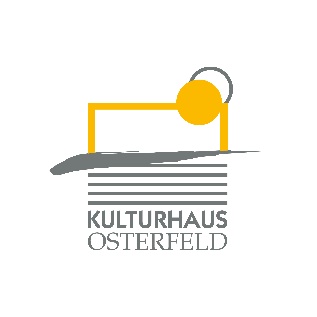 PRESSEMITTEILUNGAm Mittwoch, 08. April um 20.00 Uhr wird die Fotoausstellung „Denkfiguren in Bildern - Nachdenken über Fotografie“ in der Galerie im Foyer des Kulturhauses Osterfeld eröffnet.Die Wiederholung bildhafter Gesten in fotografischen Bildern führt häufig zu ähnlichen Figurationen, die eine Typisierung der singulären Fotografien ermöglichen. Die Folge ähnlicher Bilder lässt Gemeinsames und auch Unterschiedliches erkennen, erzeugt Standards und lenkt die Aufmerksamkeit auf Abweichungen. Wenn es eine Bildsprache gibt, dann entsteht sie durch den Gebrauch.Begrüßung: Andreas MürleEinführung: Prof. Silke Helmerdig und Prof. Manfred SchmalriedeDauer der Ausstellung: Mi.08.04. - Mi.22.07.2020Öffnungszeiten: Di. - Fr.: 18.30 - 20 Uhran Veranstaltungstagen von 19 - 21 Uhr und nach Vereinbarung (Tel. 07231/ 31 82 14)Geschlossen: So., Mo., an Feiertagen, in den PfingstferienEintritt freiInformationen gibt es im Kulturhaus Osterfeld (07231) 3182-15, dienstags bis samstags, 14.00 bis 18.00 Uhr, oder unter www.kulturhaus-osterfeld.de.  i.A. Christine SamstagPresse und Sekretariat